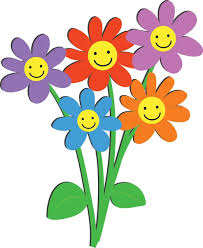 V pátek 1.4. se od 15.00 do 17.00 hod. uskuteční  ZÁPIS DO 1.TŘÍDY.	S sebou: rodný list dítěte, občanský průkaz rodiče V pondělí 4.4. od 8.00 do 12.00 hod.-  přerušení dodávky elektrické energie.               Náhradní oběd - chléb a sekaná. Ve čtvrtek 7.4. ZELENÝ DEN.  Děti mohou přijít do školičky v zeleném oblečení.Ve čtvrtek 7.4. a 21.4. půjdou  předškoláčci ve 12.00 do ZŠ - ŠKOLA  NANEČISTO.V pátek 8.4. navštívíme s dětmi  z velké třídy CENTRUM  ENVIRONMENTÁLNÍ  VÝCHOVY  STOLÍSTEK  LINHARTICE.  Program: ZAJÍČEK, KUŘÁTKO A TI  DALŠÍ  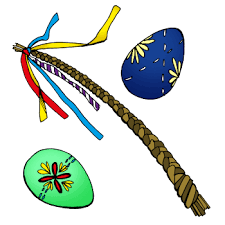 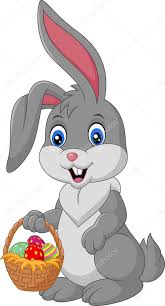             Odjíždíme v 9.15 hod., návrat 12.45, potom obědS sebou: do batohu - pití a svačinu           Vybíráme: 70,- Kč 	V pondělí 11.4. CESTA ZA VELIKONOČNÍM  PŘEKVAPENÍM.                                      Vycházka s plněním úkolů a sladkou odměnou.V úterý 12.4. v 9.30 hod. přijede divadlo: POHÁDKA Z ROZKVETLÉ LOUKY. Vybíráme: 60,- KčVe středu 13.4. od 16.00 hod. v  ZŠ  VELIKONOČNÍ  DÍLNY. V pátek 15.4. a v pondělí 18.4. STÁTNÍ  SVÁTEK.  MŠ uzavřena!V pátek 22.4. pořádáme společenskou zábavu APRÍLOVÉ VESELÍ. Prosíme o sponzorské dary do tomboly. DĚKUJEME!!!         Tento den bude MŠ pouze do 12.30 hod.V úterý 26.4. v 8.00 hod. FOTOGRAFOVÁNÍ  DĚTÍ  / všechny děti + předškoláci na tablo /                          Děti přiveďte do 7.30 hod.!		Společná třída 15x21  45,- Kč, jednotlivci 13x18 (nejméně 3ks ) á 25,- Kč = 75,- Kč, skupinky 13x18              ( podle počtu osob ) á 25 Kč, TABLO: 10x15 ( nejméně 3 ks ) á 30Kč = 90KčV úterý 26.4. od 15.30 - 17.00 v MŠ DEN OTEVŘENÝCH  DVEŘÍ.Pomerančovou a citronovou kůru sbíráme pouze do středy 27. 4. V pátek  29.4. SLET ČARODĚJNIC A ČARODĚJŮ.                                   Děti mohou přijít v masce čaroděje nebo čarodějnice.OD 2. 5. - 16. 5. ZÁPIS DO MŠ. Od 7.00 - 16.00 hod. přijímání vyplněných přihlášek.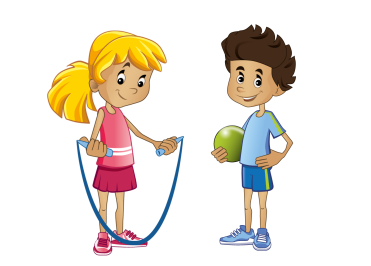                          Uzavření MŠ o prázdninách: 1.7. - 14.8. 2022